بسمه تعالی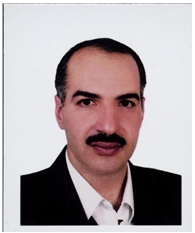 تاریخچه شغلی C.V.مشخصات فردی:                                                                                                         نام و نام خانوادگی: حسین تیموری                                             متولد:  1353 اصفهان  آدرس: شهرکرد، رحمتیه، دانشگاه علوم پزشک شهرکرد، دانشکده پزشکی، گروه ژنتیک- بیوشیمیتلفن:  3346692  -0381                         Email: hosseintimm@yahoo.com سابقه تحصیلی:کارشناسی: زیست شناسی جانوری            دانشگاه اصفهان        سال 1375      معدل 5/15کارشناسی ارشد: ژنتیک انسانی       دانشگاه علوم پزشکی تهران   سال 1379      معدل 5/17دکتری: ژنتیک پزشکی                دانشگاه تربیت مدرس          سال 1387      معدل 1/17عنوان پایان نامه ارشد: بررسی جهش در ژن BRCA1 در مبتلایان به سرطان پستان فامیلی با روش      PCR-SSCP  ، با راهنمایی دکتر پروین مهدی پور  با درجه عالیپایان نامه دکتری: مطالعه ميزان بيان ZAP-70 با روش Real-Time PCR درزيرگروه هاي سيتوژنتيکي مبتلا به B-CLL، با راهنمایی دکتر محمد تقی اکبری با درجه عالیفعالیتهای آموزشی:تدریس درس ژنتیک پزشکی و مامایی برای دانشجویان در دانشگاه علوم پزشکی گلستان سال 79-82تدریس درس ژنتیک برای دانشجویان زیست سلولی و مولکولی در دانشکاه آزاد اسلامی واحد پرند سال 1387تدریس درس ژنتیک برای دانشجویان پزشکی، مامایی، بهداشت و علوم آزمایشگاهی در دانشگاه علوم پزشکی شهرکرد سال 89-92تدریس دروس ژنتیک جمعیت، ژنتیک سرطان، سیتوژنتیک، ژنتیک انسانی برای دانشجویان کارشناسی ارشد ژنتیکتدریس دروس فیزیولوژی اپوپتوز و چرخه سلولی، مهندسی ژنتیک، ژنتیک مولکولی برای دانشجویان PhD پزشکی مولکولی فعالیتهای اجرایی:مسول کمیته تحقیقات دانشجویی دانشگاه علوم پزشکی گلستان سال 1382عضو شورای پژوهشی دانشگاه علوم پزشکی گلستان سال 1382عضو سازمان نظام پزشکی کشورعضو انجمن ژنتیک پزشکی ایرانهیات علمی دانشکده پزشکی شهرکرد (در حال حاضر) عضو شورای پژوهشی مرکز تحقیقات سلولی و مولکولی شهرکردعضو شورای پژوهشی مرکز تحقیقات بیوشیمی بالینی شهرکردفعالیتهای پژوهشی:1- مقاله :  حسین تیموری، پروین مهدی پور، مرتضی عطری، محمد رضا میرزایی . ردیابی جهش در اگزو نهاي 3، 10و 12 ژن  BRCA1 در 30 بیمار مبتلا به سرطان پستان فاميلي .  مجله علمي دانشگاه علوم پزشكي گرگان سال سوم ، شماره ٨ ، پاييز و زمستان ٨٠ ، صفحات ١٩ تا ٢٤2- مقاله: محمد رضا میرزایی، پروین مهدی پور، مرتضی عطری، حسین تیموری .  تعيين جهش در اگزونهای 5 و 8  ژن P53 در مبتلایان به سرطان پستان فامیلی با روش غیر رادیواکتیو PCR-SSCP . مجله علمي دانشگاه علوم پزشكي رفسنجان،سال اول، جلد اول شماره 2، بهار 1381، صفحات 119-1253- مقاله: تیموری حسین.  اوتیسم را بهتر بشناسیم،  چاپ شده در نشریه بهداشت جهان، شماره 46 صفحه 1-4 4- مقاله: ابراهيم بني طالبي، دكتر رضا قراخانلو، دكتر كيهان قطره سامانی، دكتر مهسا محمد آملي، دكتر حسين تيموري . تاثير تمرين مقاومتي بر ميزان اسفنگوزين- 1-فسفات پلاسمايي و عضلاني موش صحرايي . مجله دانشگاه علوم پزشکی شهرکرد، دوره 14، شماره1،فروردین و اردیبهشت 1391، صفحات 1-10 5-  بنی طالبی ابراهیم، قراخانلو رضا، قطره سامانی کیهان، پرنو عبدالحسین، محمد املی مهسا، تیموری حسین. اسفنگوزین -1- فسقات: یک عامل رشدی در هایپرتروفی به دنبال تمرینات مقاومتی. علوم زیستی ورزشی، بهار 1391، شماره 12: 111-134. 6-  بنی طالبی ابراهیم، قراخانلو رضا، محمدی املی مهسا، قطره سامانی کیهان، ، پرنو عبدالحسین، تیموری حسین.  تاثیر تمرین مقاومتی بر نیزان اسفنگوزین -1- فسفات در سطح پلاسمایی و بیان ژن گیرنده های S1P1,2,3 . مجله دیابت و لیپید ایران 1390 ، دوره 12، شماره 3: 237-245. 7- بنی طالبی ابراهیم،  قطره سامانی کیهان، مردانی گشتاسب، سهیلی علی، انصاری سامانی رویا، تیموری حسین.  اثر 8 هفته تمرین مقاومتی بر مقدار اسفنگوزین -1- فسفات، میزان بیان ژن اسفنگوزین-1- فسفات کیناز و ایزوفرمهای مختلف زنجیره میوزینی عضلات اسکلتی موش صحرای نر. مجله علمی دانشگاه علوم پزشکی گرگان، زمستان 1391 دوره 14 شماره 4: 44-518- امینی فارسانی زینب، احدی علیمحمد، تیموری حسین، حائری روحانی علی، حیدری ثریا. شناسایی جهشهای ژن سیستاتین B در بیماران مبتلا به صرع منتشر ایدیوپاتیک در استان چهارمحال و بختیاری. مجله دانشگاه علوم پزشکی شهرکرد،1392،  دوره 15 ، شماره 1: 74-82.9- H Teimori, MT Akbari, GR Toogeh, M Khaleghian. Correlation of del13q, del11q and Trisomy 12 with Laboratory and Clinical Features of Chronic Lymphocytic Leukemia in Iranian Patients. Iranian Red Crescent Medical Journal. 2010;12(5):553-558.10- H.Teimori, M.T. Akbari, M. Hamid, M. Forouzandeh and E. Bibordi. Analysis of CD38 and ZAP70 mRNA expression among cytogenetic subgroups of Iranian chronic-lymphocytic-leukemia patients. Genetics and Molecular Research.2011;10 (4): 2415-2423.11- Arababadi MK, Mosavi R, Ravari A, Teimori H, Hassanshahi G. Association of interleukin-4 polymorphisms with multiple sclerosis in southeastern Iranian patients. Ann Saudi Med. 2012 Jan;32(2):127-30.12-  Hasanpour F, Teimori  H, Fouladgar M , Taei M. Trace and selective determination of cobalt(II) in water and salt samples using cathodic adsorptive stripping voltammetry in the presence of Pyrogallol Red. Journal of Serbian chemical socity,2013; 78(5): 717-72413- Teimori Hossein , Ashoori Saeede , Akbari Mohamad Taghi , Mojtabavi Naeini Marjan , Hashemzade Chaleshtori Morteza . FISH Analysis for del6q21 and del17p13 in B-cell Chronic Lymphocytic Leukemia in Iranians. Iranian Red Crescent Medical Journal, 2013; 15(2):107-112ارائه سخنرانی در شانزدهمین همایش بین المللی بیماریهای کودکان در سال 1383ارائه  دو پوستر در اولین همایش بین الملی ژنتیک سرطان سال 1383 Poster: Moradi chaleshtori M, Hojati Z, Teimori H. Her2 gene amplification assessment in patients with breast cancer by FISH.5th Tehran Breast Cancer Confrrence ; 2012: P81Poaser: M. Moradi Chaleshtori, Z. Hojati, H. Teimori, S. H. Ramazi. Comparison of HER2/neu gene amplification assessment by fluorescent in situ hybridization and immunohistochemistry in Iranian breast cancer patients. ASHG 62nd Annual Meeting 2012: 892Tکتاب:روح الله نخعی، حسین تیموری. فن آوری نمایش فاژی. انتشارات بهتا پژوهش. ویرایش اول. چاپ 1390طرح های تحقیقاتی:خاتمه یافته:بررسي ناهنجاری های کروموزومی del6q23 و del17p13 در بیماران مبتلا به لوسمی لمفوسیتی مزمن مراجعه کننده به بيمارستان امام خميني. بررسی اثر 8 هفته تمرين مقاومتي بر مقدار اسفنگوزین-1-فسفات و ميزان بیان ژنهایSK1 و MHC در عضلات اسکلتی تند و کند موش صحرایی نر ویستاربررسی فراوانی تزاید ژنی HER-2/neu در بافت سرطان پستان بيماران مراجعه كننده به بيمارستان سيد الشهدائ اصفهان در سال 1390در حال اجرا1- بررسی بیان ژن ZFX درنمونه های بافت پارافینه سرطان سینه با استفاده از تکنیک Real time PCR2- بررسي توالیهای کوتاه پشت سرهم (STR) وابسته به ژن TMC1 در جمعيت ايراني3-  بررسی بیان ژن ERG9در مخمر ساکارومایسس سرویزیه در مقابل عصاره بابونه با استفاده از روش Real-time RT-PCR4- بررسی اثرات Caffeic Acid Phenethyl Ester و Chrysin بر بیان ژن Rheb در رده AGS سلول سرطانی معده انسان به روش q RT-PCRطرحهای در حال قرارداد:1-  بررسي ارتباط بين فراواني پلي مورفيسم تک نوکلئوتيدي rs11614913 در ژن microRNA 196a-2 با سرطان پروستات بالینی2- بررسی ارتباط hsa-miR-218 با بیان ژن Bmi1 در نمونه های متاستاتیک سرطان پستان3- مطالعه ي سيتوژنتيكي مردان نابارور مبتلا به اليگواسپرمي و آزواسپرمي مراجعه كننده به مراكز درماني شهركردداوری ها:داور مجله علمی علوم پزشکی شهرکرد داور مجله علمی علوم پزشکی گرگانداور طرحهای تحقیقاتی مرکز تحقیقات سلولی و مولکولی شهرکردداور مقاله GENE-D-13-01131R1  مجله Gene آدرس http://ees.elsevier.com/geneداوری مقاله " 'Optimization of Real Time PCR method for precise measurement of HER2 overexpression in breast cancer specimens'" مجله International Journal of Preventive Medicine به آدرس http://www.journalonweb.com/ijpvm.داوری مقاله Ms. No.: 201305001 مجله Acta Cytologica    به ادرس http://oper1.karger.com/xpresstrack/submissions/?jid=176